          EXTENDED DAY ENROLLMENT FORM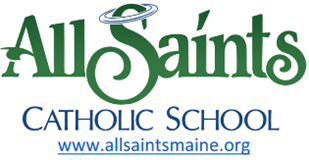 2022 - 2023All Saints Catholic School 768 Ohio Street - 166 State Street Bangor, Maine  04401 (207) 941-9585 We look forward to another year of providing high quality extended day programing for ASCS students, in addition to service for early dismissal days, teacher in-service days, snow days, and vacation days. We provide supervised outside play, and assistance with homework in a safe environment. Students are asked to bring a snack from home that they can have during our scheduled snack time, water will be provided by the school. My child will need BEFORE CARE ($6 per morning) at St. Mary’s campus  	7:00 a.m. – 8:00 a.m.  	Full Week (Monday – Friday) ______ 	Other (Please circle):  Mon.   Tues.    Wed.    Thurs.    Fri. My child will need EXTENDED DAY ($18 per day) at St. Mary’s campus  	2:45 p.m.- 5:30 p.m. 	Full Week (Monday – Friday) ______  	Other (Please circle):  Mon.    Tues.    Wed.    Thurs.    Fri. My child will need BEFORE CARE and/or EXTENDED DAY occasionally ______ I will call the Childcare office for availability and the school office to inform my child’s homeroom teacher. As a state-licensed program, we have to maintain an adult to child ratio of 1:13 (k-8) and 1:10 (PK). Therefore, requests for services and/or changes in services will be honored on a first-come, first-served basis.  Child’s Name: __________________________________________ Nickname: __________________________ Address: ______________________________________________   Home Phone: _______________________ Gender: _____  	Birthday: ______________  	Grade: _______  	Age as of Sept.1st __________ PERSONS HAVING LEGAL AND PHYSICAL CUSTODY OF CHILD     Name: _______________________________________Relationship to child: __________________________Home Address: ___________________________________________________________________________ Home Phone: ___________________Cell Phone: ___________________Work Phone: __________________              Email Address: ________________________________________________ Occupation: ___________________________________________________ Business Address: ______________________________________________ Name: _____________________________________Relationship to child: ___________________________ Home Address: ___________________________________________________________________________ Home Phone: ___________________Cell Phone: ___________________Work Phone: _________________ Email Address: ________________________________________________ (over)Occupation: ___________________________________________________ Business Address: ______________________________________________ CHILD RELEASE INFORMATION Children will not under any circumstance be released to any person without the express consent by the child’s custodial parent(s) or guardian(s) prior to pick up.  Please inform the childcare office if someone other than yourself or those listed below are picking up your child. Name: __________________________________________Relation to Child: ___________________________ Name: __________________________________________Relation to Child: ___________________________ Name: __________________________________________Relation to Child: ___________________________ EMERGENCY INFORMATIONPerson(s) to be called in an emergency if custodial parent(s) or guardian(s) are unavailable Name: __________________________________Relation to Child: ___________________________ Phone Number: __________________________ Home Address: _____________________________ Work Phone: ____________________________ Cell Phone: ________________________________ Name: __________________________________Relation to Child: ___________________________ Phone Number: __________________________ Home Address: _____________________________ Work Phone: ____________________________ Cell Phone: ________________________________ Name: __________________________________Relation to Child: ___________________________ Phone Number: __________________________ Home Address: _____________________________ Work Phone: ____________________________ Cell Phone: ________________________________ I, _____________________________, hereby give authorization to All Saints Catholic Childcare and its employees to obtain emergency medical treatment for my child in the event of a sudden illness or injury. Hospital preference, if any______________________________________   PHOTO I, _________________________________, give permission for All Saints Catholic Childcare Program personnel to: FEE AGREEMENTServices for Extended Day are to be paid weekly through Tuition Express.  Please complete a Tuition Express Electronic Funds Transfer Authorization.	Before Care 	$6/day Extended Day   $18/day Early Dismissal   $30/day Full Day (vacations, snow days, in-service, etc.) $45/day Parent Signature__________________________________________ Date__________________________ Photograph my child for publicity of All Saints Extended Day Program   _____Yes _____ No Photograph my child for use within the classroom (non-publicity)  	_____Yes _____ No Include my child’s class picture in the ASCS Yearbook    	 	_____Yes _____ No 